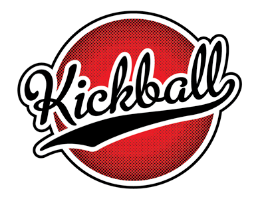 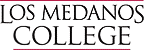 Intramural Kickball LeagueNovember 4th, 2015 – December 2nd, 2015 - Every Wednesday at the LMC Softball Field
12:00 p.m. – 1:30 p.m.  Registration Deadline: Tuesday, October 27, 2015 by 5:00 pm online or in the Student Life Office.Mandatory Orientation: Wednesday, October 28, 2015 at 12:00 at the Softball Field
Submit application to the Student Life Office: 925-473-7554 or jastewart@losmedanos.edu
*If you do not have a team but are interested in playing just fill out the Player #1 section and we will match you with other “free agent” players to form a team.*** Teams can consist of 6-8 players: A full team will have  8 players, and 6 players is the minimum to start a game**Team Application □		or 		Free Agent Application □TEAM NAME:										 		PLAYER #1 – TEAM CAPTAIN
Last Name: 						 First Name:					Please indicate if you are a (circle one):		Student		Classified Staff		FacultyStudent ID#: 						  Email Address:												Phone Number:							T-shirt Size (circle one): 	   Small		Medium		Large		XLarge		2X 		3X 

Do you play a sport for LMC? (circle) 	 YES		NO		If Yes, what sport?				Intramural Kickball LeaguePLAYER #2
Last Name: 						 First Name:					Please indicate if you are a (circle one):		Student		Classified Staff		FacultyStudent ID#: 						  Email Address:											Phone Number:							T-shirt Size (circle one): 	   Small		Medium		Large		XLarge		2X 		3X 
Do you play a sport for LMC? (circle) 	 YES		NO		If Yes, what sport?				PLAYER #3
Last Name: 						 First Name:					Please indicate if you are a (circle one):		Student		Classified Staff		FacultyStudent ID#: 						  Email Address:											Phone Number:							T-shirt Size (circle one): 	   Small		Medium	Large		XLarge		2X 		3X 
Do you play a sport for LMC? (circle) 	 YES		NO		If Yes, what sport?				Intramural Kickball LeaguePLAYER #4
Last Name: 						 First Name:					Please indicate if you are a (circle one):		Student		Classified Staff		FacultyStudent ID#: 						  Email Address:											Phone Number:							T-shirt Size (circle one): 	   Small		Medium	Large		XLarge		2X 		3X 
Do you play a sport for LMC? (circle) 	 YES		NO		If Yes, what sport?				PLAYER #5
Last Name: 						 First Name:					Please indicate if you are a (circle one):		Student		Classified Staff		FacultyStudent ID#: 						  Email Address:											Phone Number:							T-shirt Size (circle one): 	   Small		Medium	Large		XLarge		2X 		3X 
Do you play a sport for LMC? (circle) 	 YES		NO		If Yes, what sport?				Intramural Kickball LeaguePLAYER #6
Last Name: 						 First Name:					Please indicate if you are a (circle one):		Student		Classified Staff		FacultyStudent ID#: 						  Email Address:											Phone Number:							T-shirt Size (circle one): 	   Small		Medium	Large		XLarge		2X 		3X 
Do you play a sport for LMC? (circle) 	 YES		NO		If Yes, what sport?				PLAYER #7
Last Name: 						 First Name:					Please indicate if you are a (circle one):		Student		Classified Staff		FacultyStudent ID#: 						  Email Address:											Phone Number:							T-shirt Size (circle one): 	   Small		Medium	Large		XLarge		2X 		3X 
Do you play a sport for LMC? (circle) 	 YES		NO		If Yes, what sport?				Intramural Kickball LeaguePLAYER #8
Last Name: 						 First Name:					Please indicate if you are a (circle one):		Student		Classified Staff		FacultyStudent ID#: 						  Email Address:											Phone Number:							T-shirt Size (circle one): 	   Small		Medium	Large		XLarge		2X 		3X 
Do you play a sport for LMC? (circle) 	 YES		NO		If Yes, what sport?				PLAYER (Alternate)
Last Name: 						 First Name:					Please indicate if you are a (circle one):		Student		Classified Staff		FacultyStudent ID#: 						  Email Address:											Phone Number:							T-shirt Size (circle one): 	   Small		Medium	Large		XLarge		2X 		3X 
Do you play a sport for LMC? (circle) 	 YES		NO		If Yes, what sport?				Intramural Kickball LeaguePLAYER (Alternate)
Last Name: 						 First Name:					Please indicate if you are a (circle one):		Student		Classified Staff		FacultyStudent ID#: 						  Email Address:											Phone Number:							T-shirt Size (circle one): 	   Small		Medium	Large		XLarge		2X 		3X 
Do you play a sport for LMC? (circle) 	 YES		NO		If Yes, what sport?				